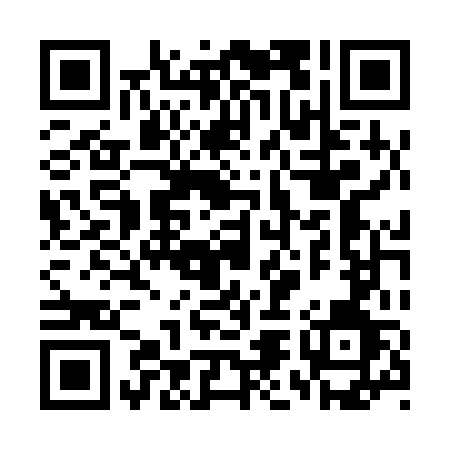 Prayer times for Fengjie County, ChinaWed 1 May 2024 - Fri 31 May 2024High Latitude Method: Angle Based RulePrayer Calculation Method: Muslim World LeagueAsar Calculation Method: ShafiPrayer times provided by https://www.salahtimes.comDateDayFajrSunriseDhuhrAsrMaghribIsha1Wed4:305:5812:394:177:218:442Thu4:285:5712:394:177:228:453Fri4:275:5612:394:177:238:464Sat4:265:5512:394:177:238:475Sun4:255:5412:394:177:248:486Mon4:245:5312:394:177:258:497Tue4:235:5312:394:177:258:508Wed4:225:5212:394:177:268:519Thu4:215:5112:394:177:278:5110Fri4:205:5012:394:177:278:5211Sat4:195:4912:394:177:288:5312Sun4:185:4912:394:177:298:5413Mon4:175:4812:384:177:298:5514Tue4:165:4712:384:177:308:5615Wed4:155:4712:394:177:318:5716Thu4:145:4612:394:177:318:5817Fri4:135:4512:394:177:328:5918Sat4:125:4512:394:177:339:0019Sun4:115:4412:394:177:339:0120Mon4:105:4412:394:177:349:0221Tue4:105:4312:394:177:359:0222Wed4:095:4312:394:187:359:0323Thu4:085:4212:394:187:369:0424Fri4:075:4212:394:187:369:0525Sat4:075:4112:394:187:379:0626Sun4:065:4112:394:187:389:0727Mon4:065:4112:394:187:389:0728Tue4:055:4012:394:187:399:0829Wed4:045:4012:404:187:399:0930Thu4:045:4012:404:187:409:1031Fri4:035:3912:404:187:419:11